La Electricidad Los cuerpos están formados por muchas partes, pero la  parte más pequeña de ellos se llama átomo. El átomo está compuesto por dos tipos de carga:Carga eléctrica positiva  (+), llamada protones.Carga eléctrica negativa (-), llamada electrones.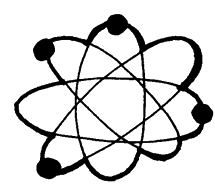 La electricidad  se origina por el movimiento de los electrones de algún material conductor. Al igual que los átomos y los imanes, las moléculas de electricidad tienen los  dos tipos de carga, positiva y negativa. Cuando las cargas son de signos opuestos, se  atraen.  Las cargas positivas atraen las cargas negativas, pero si  las cargas son iguales se rechazan entre sí. La electricidad creada por frotación se llama estática y la transmitida por corriente es la electricidad dinámicaLa electricidad  se origina por el movimiento de los electrones de algún material conductor. Al igual que los átomos y los imanes, las moléculas de electricidad tienen los  dos tipos de carga, positiva y negativa. Cuando las cargas son de signos opuestos, se  atraen.  Las cargas positivas atraen las cargas negativas, pero si  las cargas son iguales se rechazan entre sí. La electricidad creada por frotación se llama estática y la transmitida por corriente es la electricidad dinámica